		T= Traditional	H = Hybrid	W = WebGraduation RequirementsTo be awarded an Associate degree at Joliet Junior College, each student must meet the following requirements:1. Satisfy all admission requirements. 2. Complete the courses required to earn the chosen degree. If the student is a transfer student with coursework taken elsewhere, he/she must complete a minimum of 60 credit hours of which the last 15 credit hours applicable to the degree are earned at Joliet Junior College. If the student has not taken the last 15 hours at JJC, then a total of 30 credit hours applicable to the degree must be earned at Joliet Junior college. Proficiency test, CLEP and Advanced Placement do not meet this requirement. 3. Earn a cumulative grade point average of at least 2.0. 4. Discharge all financial obligations to the college; have no restrictions. 5. File an application for graduation (An application should be filed at the time of registration for student’s anticipated last semester). 6. Have on file in the Graduation office by the graduation filing date all transcripts from other colleges/universities that are to be evaluated for credit, to be applied toward a degree. A delay in the process may result in a later graduation date.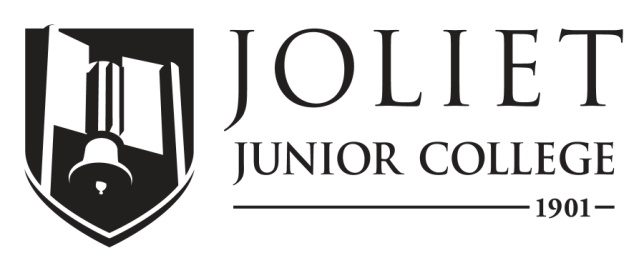 2018-2019 Completion GuideHealth Information Management Technology, Associate in Applied Science, CO525ICCB Approved Total Program Hours:DateThe following schedule is based on full-time enrollment.  Students planning to transfer to a senior institution should check with that institution for specific transfer requirements.Program PrerequisitesFirst SemesterFirst SemesterFirst SemesterFirst SemesterFirst SemesterFirst SemesterFirst SemesterFirst SemesterCourseTitleCredit HoursMode of DeliveryPrerequisitesTerms offeredNotesBIO 100Medical Terminology3T, WPlacement into ENG 101 or minimum grade of “C” in one of the following: ENG 021 and ENG 099; or ENG 022 and ENG 099; or the EAP course sequence ENG 079 and ENG 089, or ENG 096; and placement into MATH 094 or higher, or minimum grade of “C” in MATH 090.FL, SP, SMBIO 125Human Biology4T, HPlacement into ENG 101 or minimum grade of “C” in one of the following: ENG 021 and ENG 099; or ENG 022 and ENG 099; or the EAP course sequence ENG 079 and ENG 089, or ENG 096; and placement into MATH 094 or higher, or minimum grade of “C” in MATH 090.FL, SP, SM ENG 101Rhetoric3T, WPlacement into ENG 101 or minimum grade of “C” in one of the following: ENG 021 and ENG 099; or ENG 022 and ENG 099; or the EAP course sequence ENG 079 and ENG 089, or ENG 096.FL, SP, SMHIM 101Health Information Management I3HFL, SPCIS 122Computer Information System Fundamentals4T, H, WFL, SP, SMTotal Semester Hours17Second SemesterSecond SemesterSecond SemesterSecond SemesterSecond SemesterSecond SemesterSecond SemesterSecond SemesterCourseTitleCredit HoursMode of DeliveryPrerequisitesTerms offeredNotesBLAW 120Legal Aspects of HIM3THIM 101 or consent of department.FL, SPOFS 200Data Management for Health Professions4T, WCIS 122FL, SP, SMHIM 110Basic ICD Coding4T, HTake BIO 100 and one of the following prerequisites: BIO 125; or BIO 151; or BIO 250 and BIO 251. Minimum grade of “C” and take HIM 115 which may be taken concurrently.FL, SP, SMHIM 115Principles of Disease3T, WBIO 100 and BIO 125. Concurrent: Enrollment in HIM 110 and HIM 111 is optional.FL, SP, SMHIM 125Current Healthcare Comparative Applications3HHIM 101FL ,SPTotal Semester Hours17SUMMERSUMMERSUMMERSUMMERSUMMERSUMMERSUMMERSUMMERCourseTitleCredit HoursMode of DeliveryPrerequisitesTerms offeredNotesHIM 111Basic CPT Coding3HBIO 100, BIO 125 and HIM 115 which may be taken concurrently. Students must know Human Biology and Disease process prior to CPT coding.FL, SP, SMCOMM 101Principles of Speech Communication3T, H, WPlacement into ENG 101 or minimum grade of “C” in one of the following: ENG 021 and ENG 099; or ENG 022 and ENG 099; or the EAP course sequence ENG 079 and ENG 089, or ENG 096.FL, SP, SMMath/Science3Total Semester Hours9Third SemesterThird SemesterThird SemesterThird SemesterThird SemesterThird SemesterThird SemesterThird SemesterCourseTitleCredit HoursMode of DeliveryPrerequisitesTerms offeredNotesHIM 102Health Information Management II3THIM 101, CIS 122 and OFS 200 with a minimum grade of a “C” or better.FL, SPHIM 120Statistical Tools for HIM Technicians3THIM 101. Knowledge of basic addition, subtraction, multiplication, and division facts are assumed.FL, SPHIM 210Clinical Classification Systems3HHIM 110, HIM 111 and HIM 215 which may be taken concurrently.FL, SPHIM 215Healthcare Reimbursement3THIM 110 and HIM 111.FL, SPHIM 230Professional Practice I3TConsent of department.FLTotal Semester Hours15Fourth SemesterFourth SemesterFourth SemesterFourth SemesterFourth SemesterFourth SemesterFourth SemesterFourth SemesterCourseTitleCredit HoursMode of DeliveryPrerequisitesTerms offeredNotesPSYCH 101General Psychology3T, H, WFL, SP, SMHIM 220Quality Management in Healthcare3THIM 101, HIM 102, CIS 122, and OFS 200 with a minimum grade of “C”FL, SPHIM 222Computers in Healthcare4THIM 102, HIM 125, HIM 210, CIS 122, and OFS 200 with a minimum grade of “C”FL, SPHIM 235Professional Practice II3TConsent of department.SPTotal Semester Hours13For more information:http://www.jjc.edu/
academics/computer-information-systemsDepartment ChairpersonProgram CoordinatorProgram AdvisorFor more information:http://www.jjc.edu/
academics/computer-information-systemsPam DunnDebra GaskinDebra GaskinFor more information:http://www.jjc.edu/
academics/computer-information-systems(815) 280-2486padunn@jjc.edu(815) 280-2625dgaskin@jjc.edu(815) 280-2625dgaskin@jjc.edu